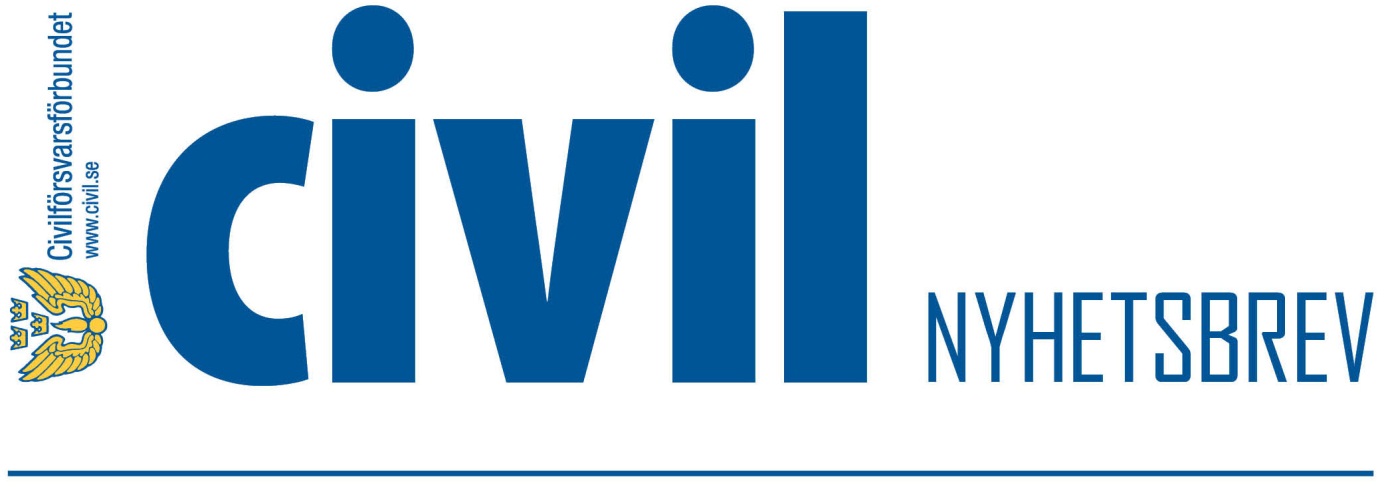 Nytt från Civilförsvarsförbundet <län/ort > #<nummer> (utgivningsdag <dag månad år>)Kontaktuppgifter: E-post <ange epost-adressen> eller <ange postadressen><rubrik><brödtext><rubrik><brödtext><rubrik><brödtext>